Письмо Минтруда России от 06.05.2016 № 15-2/ООГ-1752 "О бесплатной выдаче офисным сотрудникам смывающих и обезвреживающих средств, предоставляемых при работах, связанных с легкосмываемыми загрязнениями"30 июня 2016 г.

Минтруд России разъясняет необходимость выдачи смывающих и обезвреживающих средств офисным работникам (бухгалтерам, экономистам и др.)
 Типовыми нормами, утвержденными приказом Минздравсоцразвития России от 17.12.2010 № 1122н, предусмотрена выдача очищающих средств на работах, связанных с легкосмываемыми загрязнениями.По мнению Минтруда России к легкосмываемым загрязнениям относятся загрязнения, при которых применения мыла или жидких моющих средств достаточно для очищения от загрязнения в процессе трудовой деятельности (за исключением работ связанных с трудносмываемыми, устойчивыми загрязнениями, а также работ на угольных шахтах) кожи и волос работника.

Следовательно,  выдача смывающим и обезвреживающих средств «офисным» сотрудникам таким как бухгалтер, экономист, и др. не требуется.


 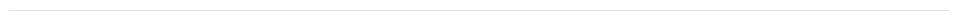 
МИНИСТЕРСТВО ТРУДА И СОЦИАЛЬНОЙ ЗАЩИТЫ
РОССИЙСКОЙ ФЕДЕРАЦИИ
 ПИСЬМО
от 06 мая 2016 года № 15-2/ООГ-1752О БЕСПЛАТНОЙ ВЫДАЧЕ ОФИСНЫМ СОТРУДНИКАМ СМЫВАЮЩИХ И
ОБЕЗВРЕЖИВАЮЩИХ СРЕДСТВ, ПРЕДОСТАВЛЯЕМЫХ ПРИ РАБОТАХ,
СВЯЗАННЫХ С ЛЕГКОСМЫВАЕМЫМИ ЗАГРЯЗНЕНИЯМИ
 Департамент условий и охраны труда рассмотрел в пределах компетенции обращение по вопросу выдачи работникам смывающих и (или) обезвреживающих средств и сообщает следующее.

Приказом Минздравсоцразвития России от 17 декабря 2010 г. № 1122н (далее - Приказ) утверждены Типовые нормы бесплатной выдачи работникам смывающих и (или) обезвреживающих средств (далее - Типовые нормы) и Стандарт безопасности труда «Обеспечение работников смывающими и (или) обезвреживающими средствами».

Пунктом 7 Типовых норм предусмотрена выдача очищающих средств на работах, связанных с легкосмываемыми загрязнениями.

По мнению Департамента, к легкосмываемым загрязнениям относятся загрязнения, при которых применения мыла или жидких моющих средств достаточно для очищения от загрязнения в процессе трудовой деятельности (за исключением работ связанных с трудносмываемыми, устойчивыми загрязнениями, а также работ на угольных шахтах) кожи и волос работника.

Полагаем, что для «офисных» сотрудников (бухгалтер, экономист, и др.) выдача смывающим и обезвреживающих средств в соответствии с приказом не требуется. 
 Заместитель директора
Департамента условий и охраны труда
Т.М.Жигастова